АДМИНИСТРАЦИЯКОСТРОМСКОГО МУНИЦИПАЛЬНОГО РАЙОНАКОСТРОМСКОЙ ОБЛАСТИП О С Т А Н О В Л Е Н И Еот «24» июня 2022 года № 1558                                    г. КостромаОб установлении публичного сервитутана земельный участокРассмотрев ходатайство публичного акционерного общества «Россети Центр» в лице Заместителя генерального директора – Директора филиала ПАО «Россети Центр»-«Костромаэнерго» Самойлова Андрея Григорьевича, действующего на основании доверенности от 29.11.2021, зарегистрированной в реестре за № Д-ЦА/259, об установлении публичного сервитута на землях, расположенных вблизи д. Коркино Середняковского сельского поселения Костромского района Костромской области, Свидетельство о государственной регистрации права от 21.05.2008 серия 44-АБ № 203959, руководствуясь статьей 3.3 Федерального закона от 25.10.2001 № 137-ФЗ «О введении в действие Земельного кодекса Российской Федерации», статьей 39.37 Земельного кодекса Российской Федерации, администрация ПОСТАНОВЛЯЕТ:1. Установить публичный сервитут в отношении земельных участков с кадастровыми номерами: 44:07:000000:60, 44:07:092502:2, 44:07:110302:4, 44:07:110201:129, 44:07:110902:450, 44:07:110902:452, 44:07:110902:520, 44:07:110902:524, 44:07:110901:150, 44:07:110901:152, 44:07:110902:259, 44:07:110902:371, 44:07:110902:380, 44:07:110902:400, 44:07:110902:401, 44:07:110902:519, 44:07:110201:16, 44:07:110901:81, 44:07:110902:559, 44:07:110201:33, 44:07:000000:500, 44:07:110302:341, 44:07:110902:376, 44:07:110902:375, 44:07:110902:381, 44:07:110902:386, 44:07:110902:346, 44:07:110902:370, в целях эксплуатации сооружения – ВЛ-10 кВ фидер 10-05 ПС «Коркино», входящего в состав сооружения (производственно-технологический электросетевой комплекс ПС «Коркино» с ВЛ-35/10 кВ: оборудование ПС «Коркино» 35/10; ВЛ-35 кВ Коркино 1,2 ц – общая протяженность трассы 6,1 км; ВЛ-10 кВ ф-10-01, ф-10-04, ф-10-05, ф-10-07,               ф-10-08 ПС «Коркино» 35/10 – общая протяженность трассы 30,7 км; здание ТП 3 шт – общая площадь по наружному обмеру 52,6 кв.м; оборудование ТП 18 шт.) инв.№ЭЛ.С-31, адрес: Костромская область, Костромской район, условный номер объекта 44:07:00:00000:ЭЛ.С-31, принадлежит на праве собственности ПАО «МРСК Центра» (основание – Свидетельство о государственной регистрации права от 21.05.2008 серия 44-АБ № 203959).2. Срок публичного сервитута – 49 (сорок девять) лет.3. Определить обладателя публичного сервитута – публичное акционерное общество «Россети Центр» (ПАО «Россети Центр»), юридический адрес: г. Москва, ул. Ордынка М., д. 15, ОГРН: 1046900099498, свидетельство о государственной регистрации юридического лица: серия 69 № 000939402 от 17.12.2004, ИНН - 6901067107, КПП - 440102001.4. Утвердить границы публичного сервитута в отношении земельных участков с кадастровыми номерами: 44:07:000000:60, 44:07:092502:2, 44:07:110302:4, 44:07:110201:129, 44:07:110902:450, 44:07:110902:452, 44:07:110902:520, 44:07:110902:524, 44:07:110901:150, 44:07:110901:152, 44:07:110902:259, 44:07:110902:371, 44:07:110902:380, 44:07:110902:400, 44:07:110902:401, 44:07:110902:519, 44:07:110201:16, 44:07:110901:81, 44:07:110902:559, 44:07:110201:33, 44:07:000000:500, 44:07:110302:341, 44:07:110902:376, 44:07:110902:375, 44:07:110902:381, 44:07:110902:386, 44:07:110902:346, 44:07:110902:370, в соответствии с Приложением 1.5. Ограничения в использовании земель, в отношении которых установлен публичный сервитут определяются, согласно Постановлению Правительства Российской Федерации от 24.02.2009 № 160 «О порядке установления охранных зон объектов электросетевого хозяйства и особых условий использования земельных участков, расположенных в границах таких зон».6. Плата за публичный сервитут не устанавливается в соответствии с                 п. 4 ст. 3.6 Федерального закона от 25.10.2001 № 137-ФЗ «О введении в действие Земельного кодекса Российской Федерации».7. При использовании земель, в отношении которых устанавливается публичный сервитут, способами, приводящими к порче или уничтожению плодородного слоя почвы, ПАО «Россети Центр» выполнить необходимые работы по их рекультивации, привести земли в состояние, пригодное для их использования в соответствии с целевым назначением.8. Считать публичный сервитут установленным после внесения сведений о нем в Единый государственный реестр недвижимости.9. Настоящее постановление подлежит опубликованию в информационном бюллетене Костромского муниципального района Костромской области «Вестник Костромского муниципального района», на официальном сайте администрации Костромского муниципального района Костромской области, в информационно-телекоммуникационной сети «Интернет».10. Контроль за исполнением постановления возложить на Комитет имущественных и земельных отношений, архитектуры и градостроительства администрации Костромского муниципального района Костромской области.11.Отменить постановления администрации Костромского муниципального района Костромской области, в том числе:1) Постановление от 13.03.2020 № 430 «Об установлении публичного сервитута на земельный участок»;2) Постановление от 23.07.2020 № 1274 «О внесении изменений в постановление администрации Костромского муниципального района от 13.03.2020 № 430 «Об установлении публичного сервитута на земельный участок»».12. Настоящее постановление вступает в силу после его подписания.Глава Костромского муниципального района                                                                          Е.А. ШиловаПриложение 1 к Постановлению администрации Костромского муниципального района Костромской области от 24 июня 2022 года № 1558ОПИСАНИЕ МЕСТОПОЛОЖЕНИЯ ГРАНИЦПубличный сервитут в целях размещения объектов электросетевого хозяйства - сооружение
(производственно-технологический электросетевой комплекс ПС "Коркино")(наименование объекта, местоположение границ которого описано (далее - объект)Раздел 1Раздел 2Сведения о местоположении границ объекта1. Система координат МСК-44, зона 12. Сведения о характерных точках границ объектаПлан границ объекта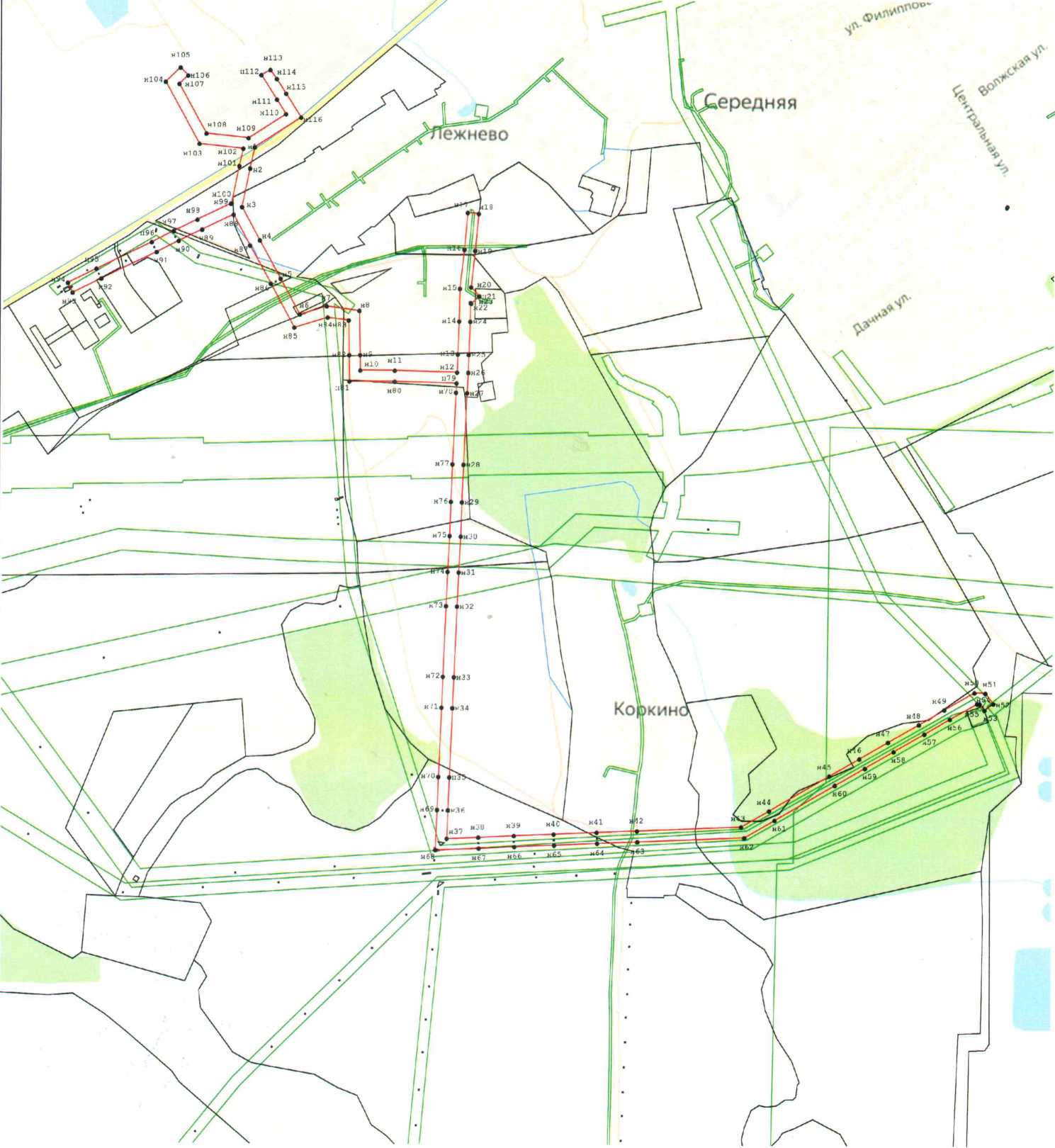 Масштаб 1:8 000Используемые условные знаки и обозначения:		- Существующая часть границы, имеющиеся в ЕГРН сведения о которой достаточны для определения ее местоположения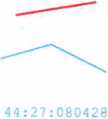  - Граница зоны с особыми условиями использования территорий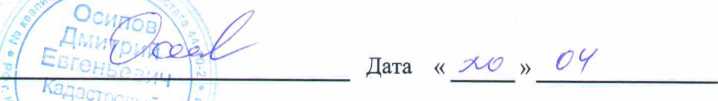 Место для оттиска печати (при наличии) лица, составившего описание местоположения границ объектаСведения об объектеСведения об объектеСведения об объекте№ п/пХарактеристики объектаОписание характеристик1231Местоположение объектаКостромская область2Площадь объекта ± величина погрешности определения площади (P ± ДР)82 273 м2 ± 100 м23Иные характеристики объектаВид объекта реестра границ: Зона с особыми условиями использования территорииСодержание ограничений использования объектов недвижимости в пределах зоны или территории: Публичный сервитут; ограничение в использовании частей земельных участков, в отношении которых установлен публичный сервитут, определяются согласно Постановления Правительства РФ от 24.02.2009г. №160 "О порядке установления охранных зон объектов электросетевого хозяйства и особых условий использования земельных участков, расположенных в границах таких зон"Обозначение характерных точек границКоординаты, мКоординаты, мМетод определения координат характерной точкиСредняя квадратическая погрешность положения характерной точки (Mt), мОписание обозначения точки на местности (при наличии)Обозначение характерных точек границXYМетод определения координат характерной точкиСредняя квадратическая погрешность положения характерной точки (Mt), мОписание обозначения точки на местности (при наличии)1234561283 890,201 214 129,48Метод спутниковых геодезических измерений (определений)0,10—2283 849,761 214 120,61Метод спутниковых геодезических измерений (определений)0,10—3283 776,171 214 105,47Метод спутниковых геодезических измерений (определений)0,10—4283 712,571 214 139,78Метод спутниковых геодезических измерений (определений)0,10—5283 639,331 214 179,98Метод спутниковых геодезических измерений (определений)0,10—6283 571,191 214 216,94Метод спутниковых геодезических измерений (определений)0,10—7283 587,001 214 268,41Метод спутниковых геодезических измерений (определений)0,10—8283 578,821 214 330,89Метод спутниковых геодезических измерений (определений)0,10—9283 493,991 214 332,58Метод спутниковых геодезических измерений (определений)0,10—10283 464,261 214 332,98Метод спутниковых геодезических измерений (определений)0,10—11283 464,211 214 399,01Метод спутниковых геодезических измерений (определений)0,10—12283 461,551 214 517,87Метод спутниковых геодезических измерений (определений)0,10—13283 496,391 214 518,87Метод спутниковых геодезических измерений (определений)0,10—14283 559,871 214 521,43Метод спутниковых геодезических измерений (определений)0,10—15283 622,021 214 522,48Метод спутниковых геодезических измерений (определений)0,10—16283 697,201 214 530,69Метод спутниковых геодезических измерений (определений)0,10—17283 767,621 214 536,85Метод спутниковых геодезических измерений (определений)0,10—12345618283 765,791 214 557,77Метод спутниковых геодезических измерений (определений)0,10—19283 695,141 214 551,59Метод спутниковых геодезических измерений (определений)0,10—20283 624,971 214 543,93Метод спутниковых геодезических измерений (определений)0,10—21283 607,881 214 559,67Метод спутниковых геодезических измерений (определений)0,10—22283 593,651 214 544,22Метод спутниковых геодезических измерений (определений)0,10—23283 594,951 214 543,02Метод спутниковых геодезических измерений (определений)0,10—24283 559,271 214 542,42Метод спутниковых геодезических измерений (определений)0,10—25283 495,671 214 539,85Метод спутниковых геодезических измерений (определений)0,10—26283 461,081 214 539,12Метод спутниковых геодезических измерений (определений)0,10—27283 421,691 214 537,05Метод спутниковых геодезических измерений (определений)0,10—28283 284,401 214 530,74Метод спутниковых геодезических измерений (определений)0,10—29283 212,191 214 528,22Метод спутниковых геодезических измерений (определений)0,10—30283 146,601 214 526,22Метод спутниковых геодезических измерений (определений)0,10—31283 078,071 214 522,62Метод спутниковых геодезических измерений (определений)0,10—32283 012,581 214 519,91Метод спутниковых геодезических измерений (определений)0,10—33282 876,581 214 514,59Метод спутниковых геодезических измерений (определений)0,10—34282 817,351 214 512,07Метод спутниковых геодезических измерений (определений)0,10—35282 684,001 214 506,65Метод спутниковых геодезических измерений (определений)0,10—36282 620,431 214 504,48Метод спутниковых геодезических измерений (определений)0,10—37282 566,261 214 502,23Метод спутниковых геодезических измерений (определений)0,10—12345638282 568,901 214 562,51Метод спутниковых геодезических измерений (определений)0,10—39282 572,211 214 630,50Метод спутниковых геодезических измерений (определений)0,10—40282 575,501 214 706,62Метод спутниковых геодезических измерений (определений)0,10—41282 579,471 214 788,68Метод спутниковых геодезических измерений (определений)0,10—42282 582,611 214 865,65Метод спутниковых геодезических измерений (определений)0,10—43282 591,151 215 064,65Метод спутниковых геодезических измерений (определений)0,10—44282 622,001 215 117,74Метод спутниковых геодезических измерений (определений)0,10—45282 689,731 215 232,48Метод спутниковых геодезических измерений (определений)0,10—46282 722,971 215 289,85Метод спутниковых геодезических измерений (определений)0,10—47282 755,231 215 344,48Метод спутниковых геодезических измерений (определений)0,10—48282 789,441 215 403,12Метод спутниковых геодезических измерений (определений)0,10—49282 818,421 215 452,00Метод спутниковых геодезических измерений (определений)0,10—50282 851,521 215 509,23Метод спутниковых геодезических измерений (определений)0,10—51282 850,821 215 530,25Метод спутниковых геодезических измерений (определений)0,10—52282 830,691 215 545,36Метод спутниковых геодезических измерений (определений)0,10—53282 818,081 215 528,56Метод спутниковых геодезических измерений (определений)0,10—54282 830,171 215 519,49Метод спутниковых геодезических измерений (определений)0,10—55282 830,331 215 514,54Метод спутниковых геодезических измерений (определений)0,10—56282 800,291 215 462,62Метод спутниковых геодезических измерений (определений)0,10—57282 771,341 215 413,77Метод спутниковых геодезических измерений (определений)0,10—12345658282 737,121 215 355,11Метод спутниковых геодезических измерений (определений)0,10—59282 704,841 215 300,45Метод спутниковых геодезических измерений (определений)0,10—60282 671,601 215 243,08Метод спутниковых геодезических измерений (определений)0,10—61282 603,881 215 128,36Метод спутниковых геодезических измерений (определений)0,10—62282 570,391 215 070,73Метод спутниковых геодезических измерений (определений)0,10—63282 561,631 214 866,52Метод спутниковых геодезических измерений (определений)0,10—64282 558,491 214 789,61Метод спутниковых геодезических измерений (определений)0,10—65282 554,531 214 707,58Метод спутниковых геодезических измерений (определений)0,10—66282 551,231 214 631,47Метод спутниковых геодезических измерений (определений)0,10—67282 547,921 214 563,48Метод спутниковых геодезических измерений (определений)0,10—68282 544,281 214 480,29Метод спутниковых геодезических измерений (определений)0,10—69282 621,231 214 483,50Метод спутниковых геодезических измерений (определений)0,10—70282 684,781 214 485,67Метод спутниковых геодезических измерений (определений)0,10—71282 818,231 214 491,09Метод спутниковых геодезических измерений (определений)0,10—72282 877,441 214 493,60Метод спутниковых геодезических измерений (определений)0,10—73283 013,421 214 498,93Метод спутниковых геодезических измерений (определений)0,10—74283 079,061 214 501,65Метод спутниковых геодезических измерений (определений)0,10—75283 147,471 214 505,23Метод спутниковых геодезических измерений (определений)0,10—76283 212,881 214 507,23Метод спутниковых геодезических измерений (определений)0,10—77283 285,251 214 509,76Метод спутниковых геодезических измерений (определений)0,10—12345678283 422,721 214 516,08Метод спутниковых геодезических измерений (определений)0,10—79283 440,571 214 517,02Метод спутниковых геодезических измерений (определений)0,10—80283 443,211 214 398,76Метод спутниковых геодезических измерений (определений)0,10—81283 443,271 214 312,26Метод спутниковых геодезических измерений (определений)0,10—82283 493,641 214 311,58Метод спутниковых геодезических измерений (определений)0,10—83283 560,341 214 310,25Метод спутниковых геодезических измерений (определений)0,10—84283 565,591 214 270,21Метод спутниковых геодезических измерений (определений)0,10—85283 546,071 214 206,68Метод спутниковых геодезических измерений (определений)0,10—86283 629,271 214 161,55Метод спутниковых геодезических измерений (определений)0,10—87283 702,531 214 121,33Метод спутниковых геодезических измерений (определений)0,10—88283 761,481 214 089,53Метод спутниковых геодезических измерений (определений)0,10—89283 732,211 214 029,77Метод спутниковых геодезических измерений (определений)0,10—90283 710,641 213 984,85Метод спутниковых геодезических измерений (определений)0,10—91283 689,161 213 943,08Метод спутниковых геодезических измерений (определений)0,10—92283 637,651 213 837,10Метод спутниковых геодезических измерений (определений)0,10—93283 610,531 213 782,59Метод спутниковых геодезических измерений (определений)0,10—94283 629,331 213 773,23Метод спутниковых геодезических измерений (определений)0,10—95283 656,501 213 827,83Метод спутниковых геодезических измерений (определений)0,10—96283 707,951 213 933,69Метод спутниковых геодезических измерений (определений)0,10—97283 729,451 213 975,50Метод спутниковых геодезических измерений (определений)0,10—12345698283 751,111 214 020,61Метод спутниковых геодезических измерений (определений)0,10—99283 782,381 214 084,47Метод спутниковых геодезических измерений (определений)0,10—100283 782,671 214 085,37Метод спутниковых геодезических измерений (определений)0,10—101283 854,131 214 100,07Метод спутниковых геодезических измерений (определений)0,10—102283 887,451 214 107,38Метод спутниковых геодезических измерений (определений)0,10—103283 896,191 214 023,85Метод спутниковых геодезических измерений (определений)0,10—104284 014,851 213 958,67Метод спутниковых геодезических измерений (определений)0,10—105284 042,181 213 986,96Метод спутниковых геодезических измерений (определений)0,10—106284 027,081 214 001,55Метод спутниковых геодезических измерений (определений)0,10—107284 010,891 213 984,80Метод спутниковых геодезических измерений (определений)0,10—108283 915,931 214 036,97Метод спутниковых геодезических измерений (определений)0,10—109283 907,501 214 117,54Метод спутниковых геодезических измерений (определений)0,10—110283 953,851 214 188,98Метод спутниковых геодезических измерений (определений)0,10—111283 981,751 214 171,36Метод спутниковых геодезических измерений (определений)0,10—112284 028,611 214 141,40Метод спутниковых геодезических измерений (определений)0,10—113284 038,411 214 158,74Метод спутниковых геодезических измерений (определений)0,10—114284 021,241 214 171,04Метод спутниковых геодезических измерений (определений)0,10—115283 993,011 214 189,09Метод спутниковых геодезических измерений (определений)0,10—116283 947,531 214 217,81Метод спутниковых геодезических измерений (определений)0,10—1283 890,201 214 129,48Метод спутниковых геодезических измерений (определений)0,10—Сведения о местоположении границ объектаСведения о местоположении границ объектаСведения о местоположении границ объектаСведения о местоположении границ объектаСведения о местоположении границ объектаСведения о местоположении границ объекта3. Сведения о характерных точках части (частей) границы объекта3. Сведения о характерных точках части (частей) границы объекта3. Сведения о характерных точках части (частей) границы объекта3. Сведения о характерных точках части (частей) границы объекта3. Сведения о характерных точках части (частей) границы объекта3. Сведения о характерных точках части (частей) границы объекта123456——————Сведения о местоположении измененных (уточненных) границ объектаСведения о местоположении измененных (уточненных) границ объектаСведения о местоположении измененных (уточненных) границ объектаСведения о местоположении измененных (уточненных) границ объектаСведения о местоположении измененных (уточненных) границ объектаСведения о местоположении измененных (уточненных) границ объектаСведения о местоположении измененных (уточненных) границ объектаСведения о местоположении измененных (уточненных) границ объекта1. Система ко<координат МСК-44, зона 1координат МСК-44, зона 1координат МСК-44, зона 1координат МСК-44, зона 1координат МСК-44, зона 1координат МСК-44, зона 1координат МСК-44, зона 11. Система ко<2. Сведения о характерных точках границ объекта2. Сведения о характерных точках границ объекта2. Сведения о характерных точках границ объекта2. Сведения о характерных точках границ объекта2. Сведения о характерных точках границ объекта2. Сведения о характерных точках границ объекта2. Сведения о характерных точках границ объекта2. Сведения о характерных точках границ объектаОбозначение характерных точек границыСуществующие координаты, мСуществующие координаты, мИзмененные (уточненные) координаты, мИзмененные (уточненные) координаты, мМетод определения координат характерной точкиСредняя квадратическая погрешность положения характерной точки (Mt), мОписание обозначения точки на местности (при наличии)Обозначение характерных точек границыXYXYМетод определения координат характерной точкиСредняя квадратическая погрешность положения характерной точки (Mt), мОписание обозначения точки на местности (при наличии)12345678————————3. Сведения о характерных точках части (частей) границы объекта3. Сведения о характерных точках части (частей) границы объекта3. Сведения о характерных точках части (частей) границы объекта3. Сведения о характерных точках части (частей) границы объекта3. Сведения о характерных точках части (частей) границы объекта3. Сведения о характерных точках части (частей) границы объекта3. Сведения о характерных точках части (частей) границы объекта3. Сведения о характерных точках части (частей) границы объекта12345678————————Прохождение границыПрохождение границыПрохождение границыОписание прохождения границыот точкидо точкидо точкиОписание прохождения границы1123----